绍兴秋季专列满载10000余个高薪优岗！诚邀您成为城市合伙人！嘀嘀嘀——各位高校毕业生请注意！“活力绍兴 智引全球”2020招才引智·秋季专列即将到站，本次专列携467家企事业单位带来10315个岗位需求，诚邀您上车！467家企事业单位中，事业单位35家，计划招聘694人，企业432家，计划招聘9621人，其中国有企业17家，上市公司67家，标杆企业81家。10315个岗位需求中，要求本科学历和大专学历的分别占比56.4%和34.2%，覆盖专业广泛，无论你是什么学历、什么专业，总有一款适合你！赶快上车吧！年轻人，暖绍兴邀您一起共筑千年古城的活力梦想！城市初印象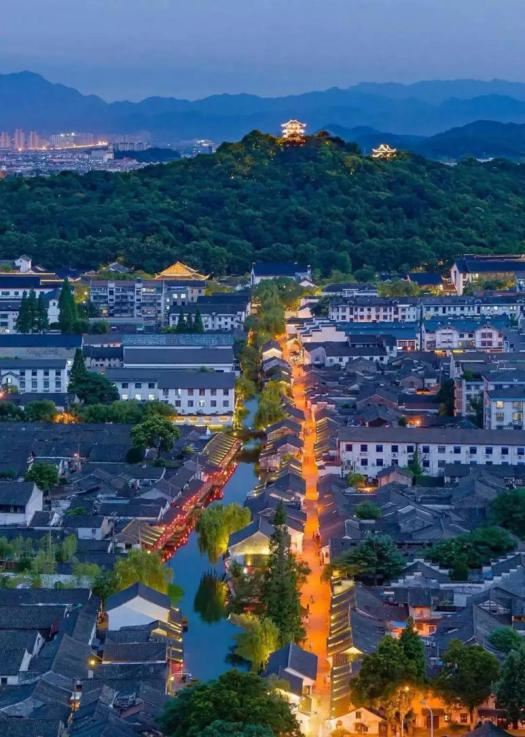 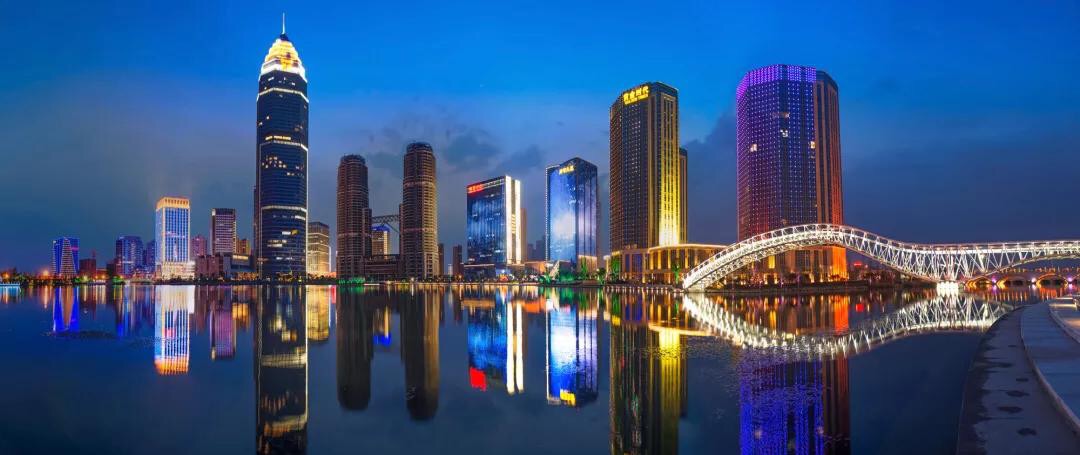 绍兴一座飘在水上的人文古城流淌着2500年的钟灵毓秀一个传统产业转型升级新兴产业风起云涌的活力新城澎湃着大湾区大发展的激情和期冀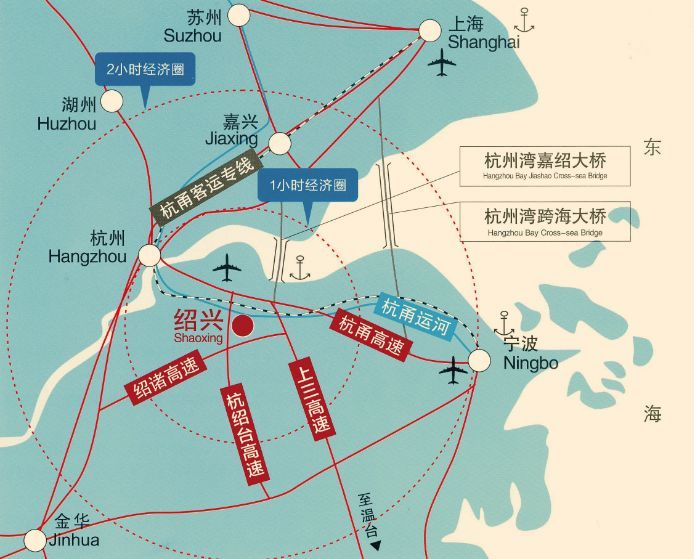 绍兴地处长江三角洲南翼浙江省中北部西接杭州，东临宁波，北濒杭州湾交通便捷，乘坐高铁18分钟到杭州、80分钟到上海距萧山国际机场仅半个小时车程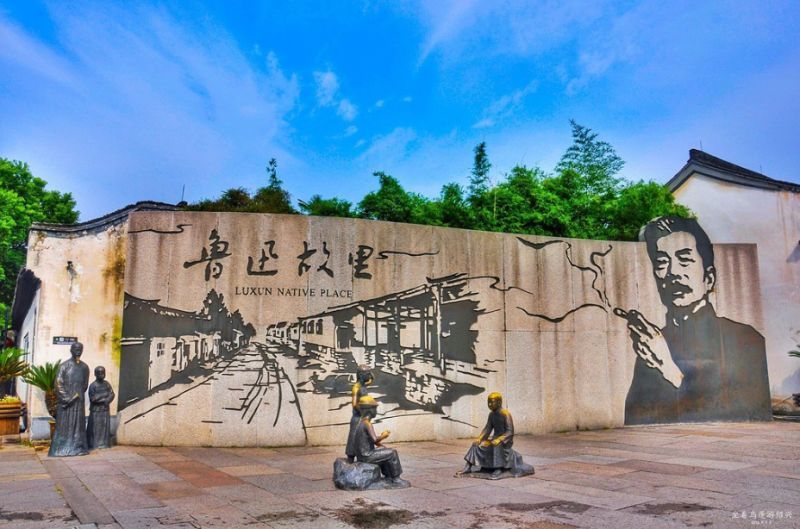 千年古城名士之乡历朝历代名人辈出，勾践、王羲之、陆游、王阳明……近代以来涌现出周恩来、鲁迅、秋瑾等一批杰出人物培育了何燮侯、蔡元培、蒋梦麟、马寅初4位北大校长钱三强、陈建功、范文澜等77位绍兴籍院士————————————————（分割线）—————————————————产业活力2019年实现地区生产总值5781亿元位居全国城市综合经济实力榜第33位全市共有4500余家规上企业1000余家国家高新技术企业5000余家省科技型中小企业78家上市公司黄酒、珍珠  两大历史经典产业纺织、化工、金属加工   三大优势传统产业电子信息、现代医药、高端装备、新材料  四大新兴产业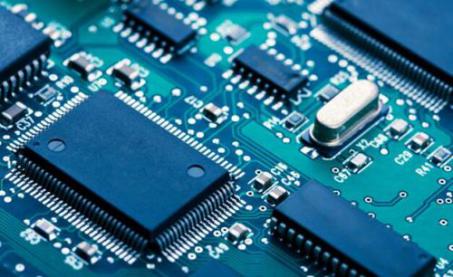 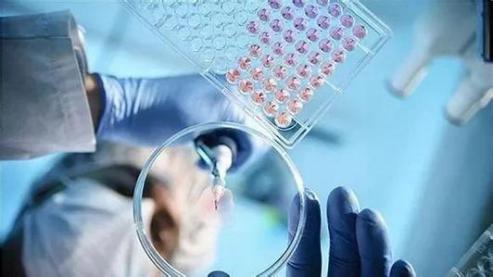 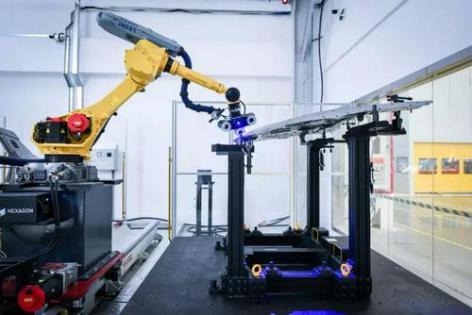 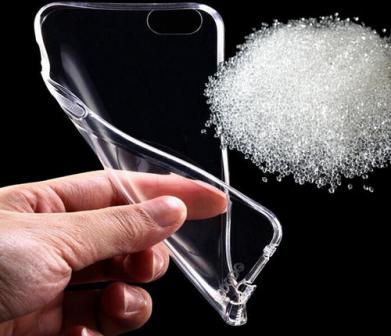 集成电路、生物医药产业入选省级“万亩千亿”新产业平台中芯绍兴、长电科技、中纺院绿色纤维、张江生物、恒天新能源汽车等重大产业项目引进投产着力打造“双十双百”现代制造集群纺织、绿色化工、现代医药、集成电路、金属加工、装备及关键零部件、珍珠饰品、智能厨电、现代住建、黄酒、新材料、汽车整车及零部件、人工智能、节能环保、食品及添加剂、时尚服饰、数字5G、绿色包装、智能电机、医疗器械……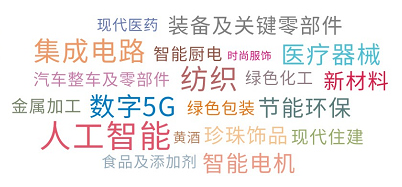 ————————————————（分割线）—————————————————引才诚意2019年新增就业大学生10.3万名跻身浙江省最受大学生欢迎城市前三名出台人才新政3.0版建成全省首家人才服务综合体——海智汇·绍兴国际人才创业创新服务中心政策“一网通办”引才政策大礼包一、见习实习篇（食宿全包+交通补贴 ）1、大学生来绍参加人才交流活动补贴受邀参加应聘求职、短期实习（不超过1个月）等人才交流活动的高校在校生，给予200—1500元交通补贴，并按每人每天150元标准安排食宿。2、大学生实习见习补贴对来绍见习实习（1个月以上）的高校在校生，给予相应交通补贴，并按照专科（高职）、本科及以上分别为地方最低工资标准的60%、80%，给予接收企业最长12个月的见习实习补贴。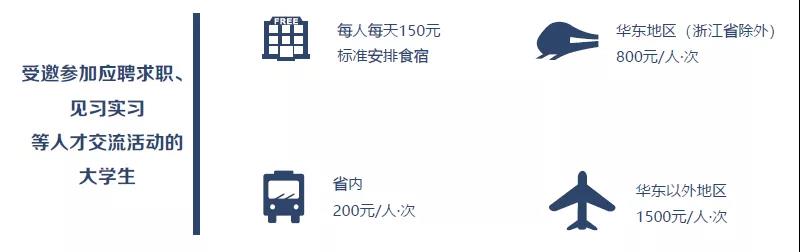 二、就业篇(房子户口＋安家补贴）1、房票、安家补贴、住房租赁补贴房票补贴（一次性足额支付）：博士35-50万元、硕士15-30万元、双一流本科10-20万元、普通本科3-10万；安家补贴（连续补3年）：博士3-5万元/年、硕士及双一流本科2-3万元/年、普通本科1-2万元/年、专科高职0.6-1.5万元/年。住房租赁补贴（不超过3年）：本科以上0.6万元/年、专科（高职）0.36万元/年。可与安家补贴同时享受。2、企业人才集合年金   博士给予1万/年，硕士及双一流本科给予0.8万/年，补贴5年。3、零门槛落户取得大专及以上学历的全日制普通高等院校毕业生来绍可以先落户后就业，配偶、子女和双方父母可以随迁落户。————————————————（分割线）—————————————————宜居魅力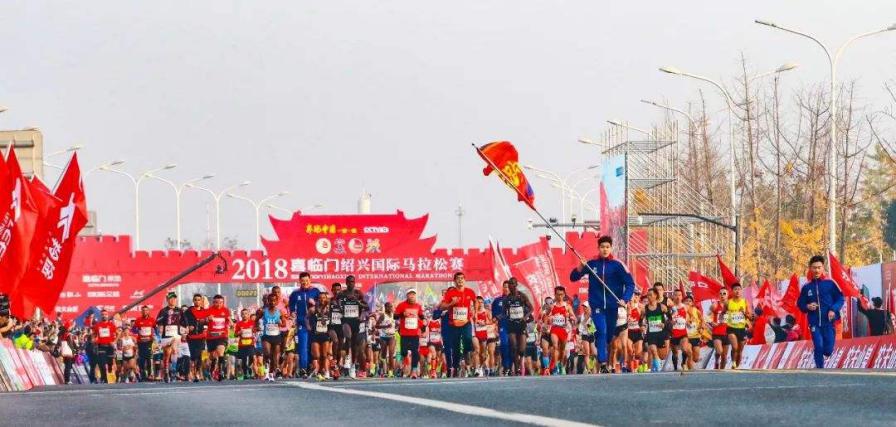 三年越马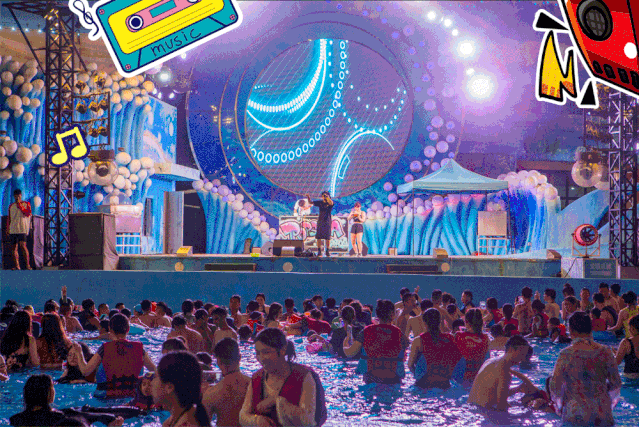 镜湖梦幻水世界水上电音趴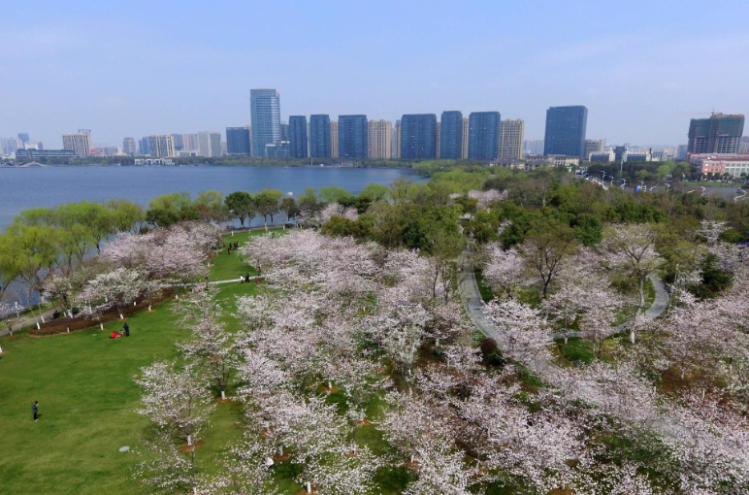 人均享受9平米的公共绿地公园数量全国22位音乐节、电音趴邀你“醉在江南”————————————————（分割线）—————————————————成长潜力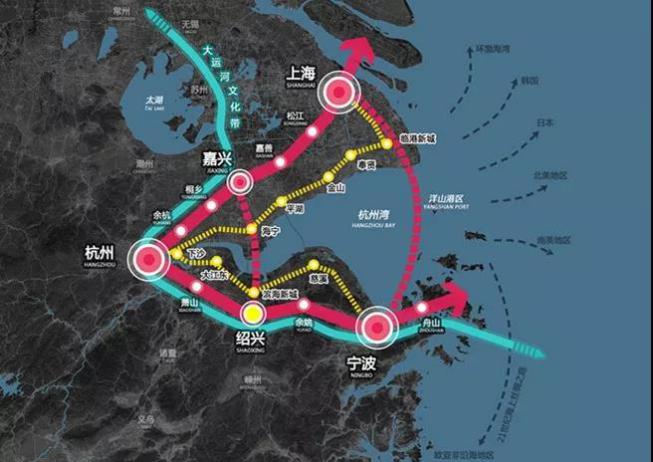 浙江省大湾区建设重点杭绍甬一体化同城化2019年被国家明确定位为II型大城市迎来新一轮的发展机会杭绍城际铁路今年年底竣工绍兴人可坐地铁去往杭州杭绍台高速、杭绍台高铁、杭绍甬高速将陆续通车杭绍间“30分钟高铁圈”即将形成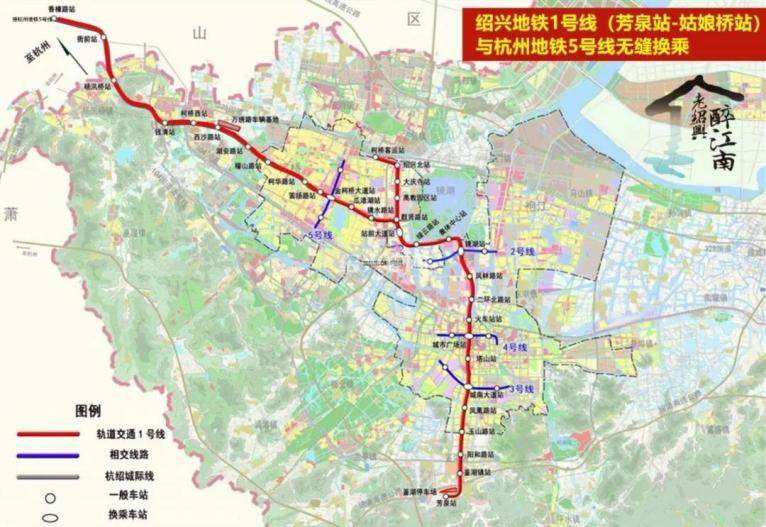 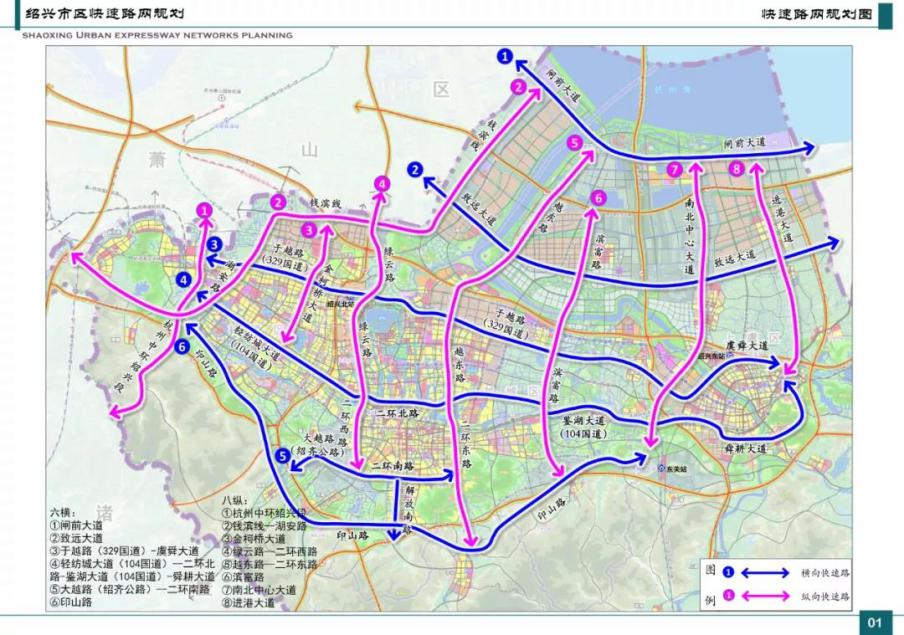 地铁1、2号线预计2022、2023年建成通车8条高架（快速路）在建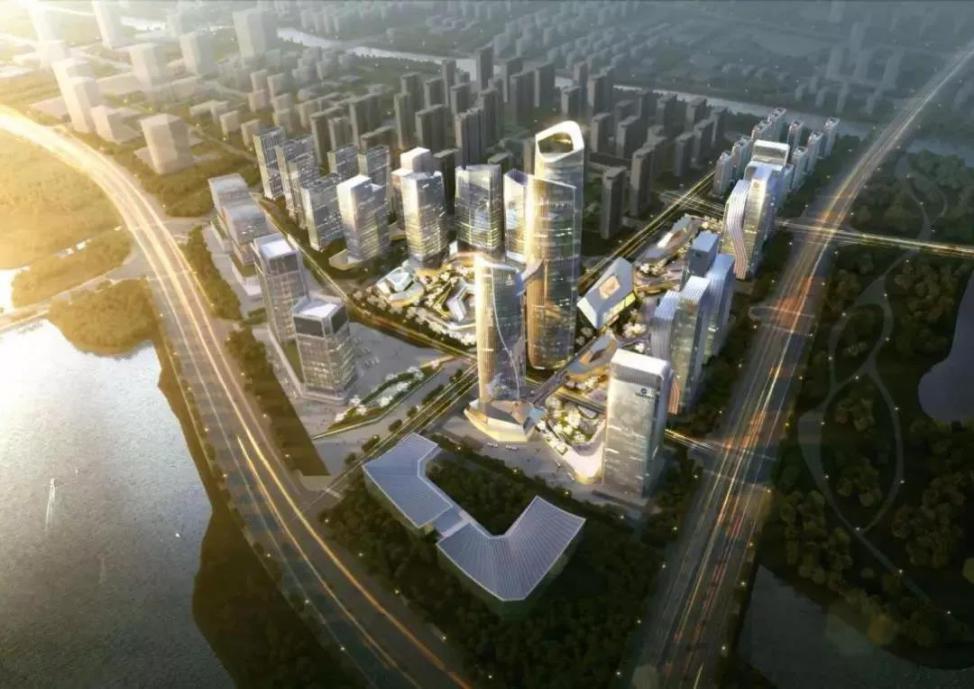 超150米新地标+CBD金融中心+百万方综合体镜湖将诞生“绍兴的陆家嘴”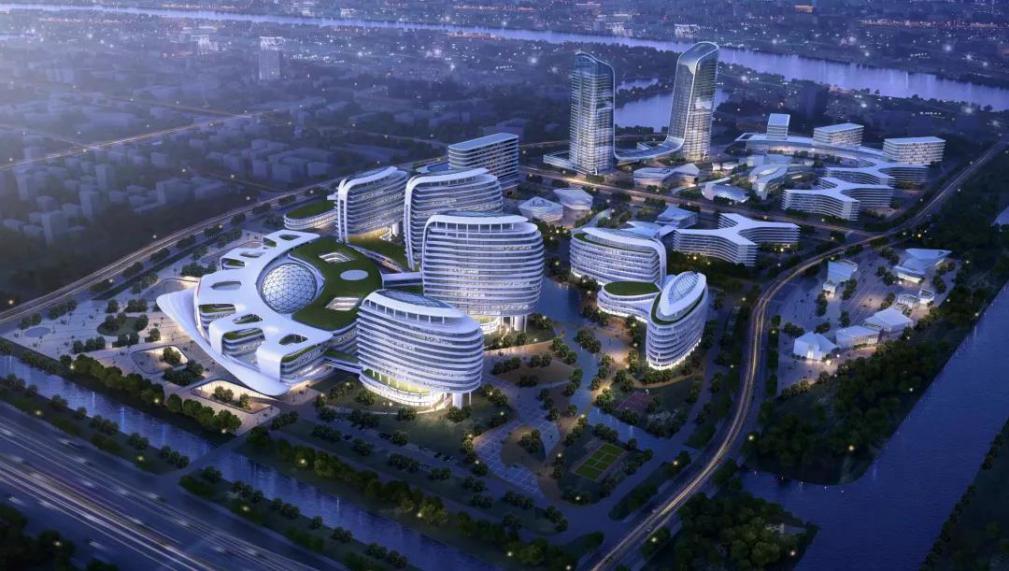 浙大邵逸夫医院绍兴院区即将开建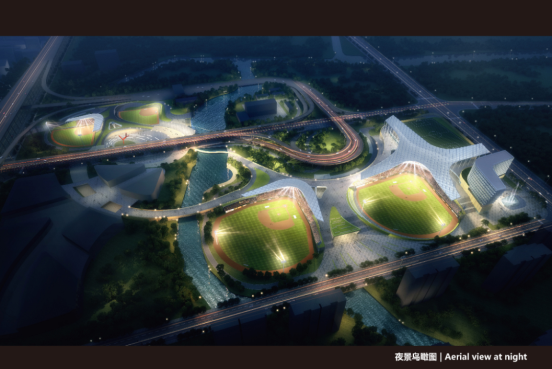 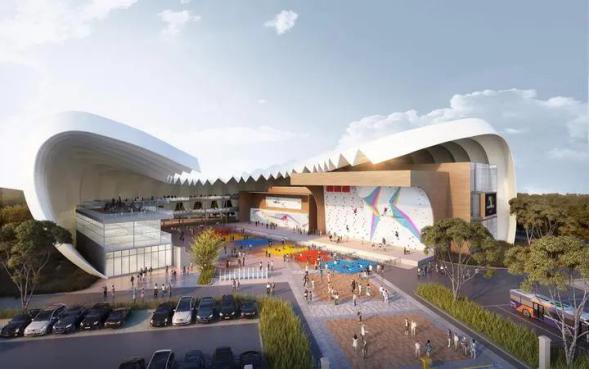 亚运会棒（垒）球体育文化中心、攀岩中心开建——————————————分割线——————————————邀请函嘀嘀嘀——各位高校毕业生请注意！“活力绍兴 智引全球”2020招才引智·秋季专列即将到站，本次专列携467家企事业单位带来10315个岗位需求，诚邀您上车！部分优质岗位一览：事业单位绍兴文理学院岗位名称：老师学历要求：博士研究生人数：161年薪：20万左右 岗位名称：专任教师学历要求：硕士研究生人数：10年薪：10万以上绍兴市人民医院岗位名称：学科带头人学历要求：本科人数：4年薪：30万左右岗位名称：医生学历要求：博士/硕士/本科人数：83年薪：15万以上；10万以上国有企业中科院新材料技术（浙江）有限公司岗位名称：行业研究员、技术研发人员学历要求：硕士研究生人数：共8人年薪：10-35万元中国移动通信集团浙江有限公司绍兴分公司岗位名称：大数据运营工程师、通信网络工程师；政企项目经理学历要求：大学本科人数： 共23人年薪：10-20万元中国人民财产保险股份有限公司绍兴市上虞支公司岗位名称：车险客户经理学历要求：大学专科，专业不限人数：10人年薪：10-12万元上市公司海亮教育管理集团有限公司岗位名称：博雅英才教育精英学历要求：大学本科人数：10人年薪：30-50万元浙江新和成股份有限公司岗位名称：博士研究员学历要求：博士研究生人数：15人年薪：25-35万元宝业集团股份有限公司岗位名称：博士研究员学历要求：博士研究生人数：10人年薪：25万元浙江闰土股份有限公司岗位名称：精细化工、医药中间体研发学历要求：博士研究生人数：3人年薪：18-25万元用友网络科技股份有限公司绍兴分公司岗位名称：JAVA开发工程师、高级大客户经理、项目经理（实施顾问方向）学历要求：大学本科人数：各2人年薪：20-40万元标杆企业浙江天圣控股集团有限公司岗位名称：采购物流、行政管理、资金财务；造价审计学历要求：大学本科人数：共24人年薪：10-20万元；15-18万元浙江佳宝新纤维集团有限公司岗位名称：业务员学历要求：大学本科人数：10年薪：10-20万元上虞颖泰精细化工有限公司岗位名称：高级工艺设计工程师学历要求：大学本科人数：10人年薪：19-30万元优质企业浙江华汇建设投资集团有限公司岗位名称：方案规划、建筑设计；区域经济学历要求：大学本科人数：共72人年薪：6-30万元；10-20万元浙江绍兴瑞丰农村商业银行股份有限公司岗位名称：客户经理学历要求：大学本科人数：共70人年薪：10-15万元诸暨荣怀学校岗位名称：中学教师学历要求：大学本科人数：30人年薪：10-15万浙江爱瑞卡普田电器有限公司岗位名称：区域经理学历要求：大学本科人数：5人年薪：10-30万绍兴，因人才而兴未来，因人才而来加入我们不负“绍”华！人才类别房票补贴安家补贴（补贴3年）企业人才集合年金（补贴3年）全日制博士35-50万元3-5万元/年1万元/年全日制硕士15-30万元2-3万元/年0.8万元/年“双一流”全日制本科10-20万元2-3万元/年0.8万元/年其他全日制本科3-10万元1-2万元/年/全日制专科高职/0.6-1.5万元/年/